LejevilkårSkulle der mod forventning ske en overtrædelse af betingelserne, kan viceværten og boligformidlingen uden varsel aflyse mødet/arrangementet. Omhandler overtrædelsen skade af materielle ting, kan der være økonomiske konsekvenser, læs under punktet ”lejen dækker ikke”GenereltLokalerne må bruges til møder, receptioner, fester og workshops. De må ikke bruges til salg (f.eks. loppemarked).Lokalet skal efterlades opryddetInstruks ved brand og evakuering skal kendes af lejer/arrangør. Nærstuder vedlagte flugtplan.Det totale rygeforbud på matriklen skal overholdes – dette gælder også på altaner. Hvis man bestiller projektor skal man medbringe egen PC med HDMI eller VGA indgang.Levende lys er ikke tilladt, da de kan udvikle så meget varme/røg, at brandalarmen går i gang. Lejen dækker:En opstilling i en af de annoncerede bordopstillinger på side 6SlitageUdgifter til el, vand og varme på etagenSlutrengøring af lokalet (Lokalerne skal efterlades afryddet)Lejen dækker ikke: Betjentassistance eller anden bistand fra universitetets personale, med mindre det er skriftligt aftalt.  Eventuel beskadigelser af bygning, inventar og udstyr vil resultere i erstatningskrav Ekstra AV-udstyr. Hvis dette ønskes, kan det påføres aftalen under ”Kommentar”. 
Rengøring af anretterkøkkenDet er bookers ansvar at vaske servicet op og stille dette på plads efter endt arrangementVi anbefaler man medbringer en klud og nogle viskestykkerDerudover skal flader og køleskab være tørret afHvis dette ikke sker, så vil en faktura blive fremsendt til booker efterfølgende - taksten vil følge SDUs takst, som per januar 2017 lyder på 350 kr. i timen inkl. moms.Afbestillingsregler
Fri afbestilling kan ske op til én måned før afholdelse af mødet. 
Efterfølgende vil der ved afbestilling pålægges et gebyr. Dette gebyr vil ved afbestilling fra 30 til 14 dage før ligge på 50 % af lejen og ved afbestilling herefter vil gebyret ligge på 75 % af lejen.Vigtig pratisk informationNøglekort og adgang til bygning og lokalePå dagen hvor du skal leje lokalet, kan du afhente et nøglekort på boligformidlingens kontor i stueetagen på Campus kollegiet. Afholdes dit arrangement i weekenden, skal du hente kortet om fredagen. 
Nøglekortet gælder til yderdøren, dørene ud til tagterrassen, døren til selve lokale, og elevatoren.Du skal kvittere for modtagelse af kortet
Kortet skal afhentes indenfor åbningstiden, med mindre andet er aftalt.     Åbningstid:			Kontakt:	
    Man-fre: 8:00-14:00		bolig@sdu.dk eller tlf. 6550 2053Bemærk at yderdørene er åbne mandag – fredag, kl. 7:00 – 19:00. Udenfor dette tidsrum er dørene aflåst. Nøglekortet kan bruges til yderdørene. Dine gæster kan bruge elevatorkoden. Se mere i næste afsnit Elevatorkode.  Nøglekortet skal afleveres så snart dit arrangement er overstået. Hvis dette er uden for boligformidlingens åbningstid, kan nøglekortet afleveres i vores postkasse i stueetagen på Campus Kollegiet. Nedenfor kan du se hvor postkassen er.
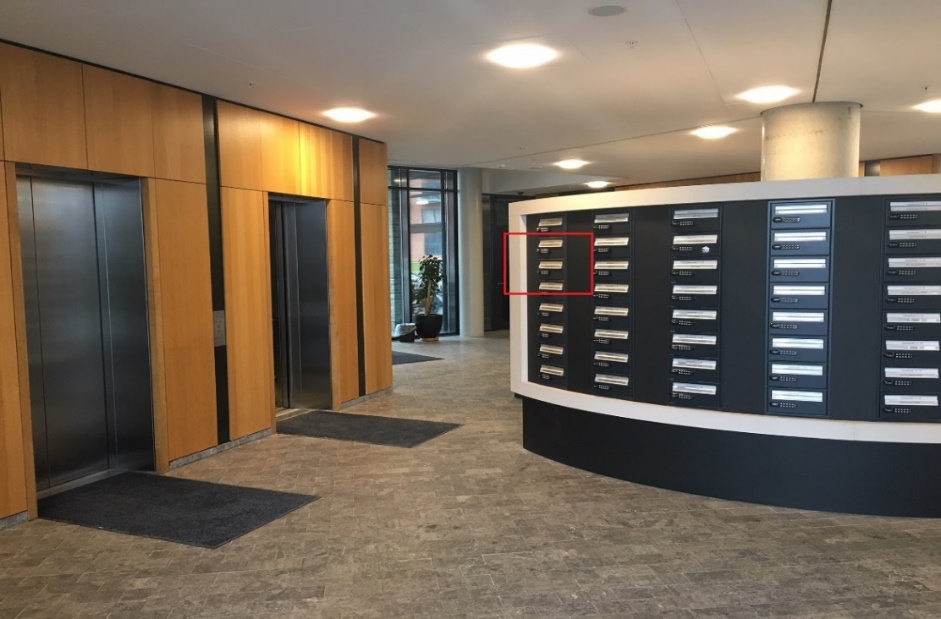 Elevatorkode
For at bruge elevatoren, skal dine gæster bruge en elevatorkode. Koden gælder også til yderdørene, hvis dine gæster ankommer når disse døre er aflåst. Du vil får tilsendt elevatorkoden via e-mail så snart du har returneret denne bookingformular. 

Koden indtastes på panelet i elevatoren eller ved døren, efterfulgt af ”OK”. Panelet vil nu lyse grønt, og du kan vælge etage. Det kan dog blive nødvendigt, at boligformidlingen skifter elevatorkoden. Hvis dit arrangement er et godt stykke ude i fremtiden og du skal sende elevatorkoden ud til deltagerne, anbefaler vi derfor, at du forhører dig om koden skulle være skiftet et par uger før dit arrangement. Husk at sende koden samt guide til brug af koden til alle deltagere inden dit arrangement. Koden må ikke hænges op i lobbyen eller elevatoren. Parkering
Grundet letbanearbejde og hurtigvoksende byggeprojekter er oversigten over parkeringsmuligheder alene vejledende. 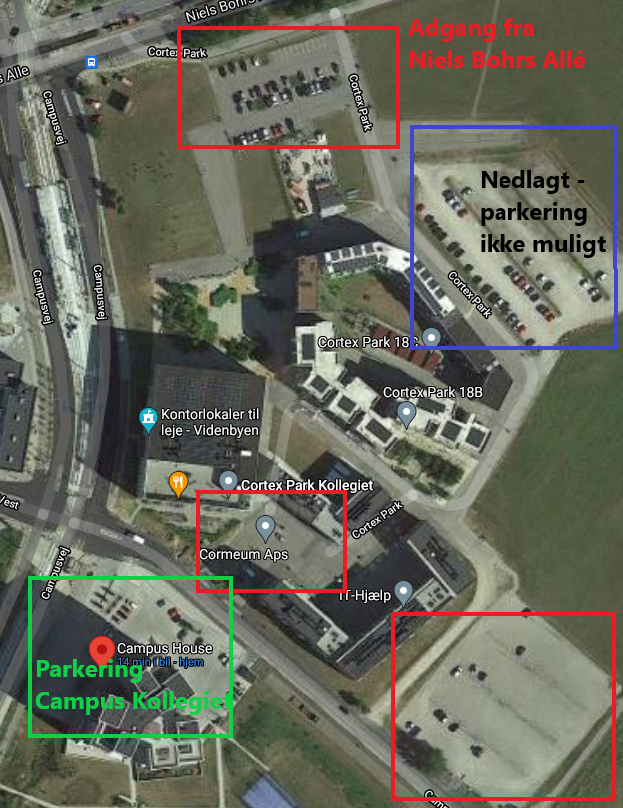 Man kan parkere gratis på Campus Kollegiets matrikel (markeret med grønt på kortet). Hvis du parkerer ved Campus Kollegiet mandag-fredag i tidsrummet 8:00-14:30, skal du huske at registrere parkering ved ankomst. Dette gør du på Ipad på boligformidlingens kontor i stueetagen på Campus Kollegiet. Det er ikke nødvendigt at registrere parkering udenfor dette tidsrum.Der er desværre ingen garanti for parkeringspladser på Campus Kollegiets matrikel. Der er dog mulighed for parkering omkring Cortex Park 18 og Videnbyen (markeret med rødt på kortet). Vær dog opmærksom på, at der ikke er fri parkering på alle parkeringspladser i området. Vi henviser til skiltningen på den pågældende parkeringsplads. Parkerer du andre steder end på Campus Kollegiets matrikel, så er det ikke tilstrækkeligt at registrere parkering på boligformidlingens kontor. Du skal i stedet følge reglerne for den pågældende parkeringsplads.Anretter køkkenDer er service til 70 personer i anretterkøkkenet, som kan lånes gratis med Sky. Liste over service kan tilsendes ved forespørgsel.Der er ikke serveringsfade, skåle eller bestik til dette formålDer er kaffemaskine, kaffefiltre, elkedel og termokander, men kaffe, te, mælk og sukker skal lejer selv medbringeDer er en industriopvasker i køkkenet. Sæber påfyldes automatisk og skal ikke medbringes. Internet adgang Der er internet adgang via Eduraom. Under netværk vælges Guest Network. Du vil herefter blive bedt om at lave et midlertidigt log in. Når dette er gjort, vil du få tilsendt en kode til nettet. Brug af projektorFor at tænde projektorenForbind din computer med kabel – stik sidder på væggen i gulvhøjde under betjeningspaneletFor at starte projektoren og få lærredet kørt ned – tryk på den ønskede forbindelses type (HDMI eller VGA)Bemærk der lige går et par sekunder inden lærredet kører ned efter tryk på knappenHvis der ikke er noget billede, kan du tjekke om skærm-visningen på din computer står korrekt. 
For almindelig pc: Tryk Windows tast + P. Den skal stå på ”Dublér skærm”. 
For Mac computer: Vælg Æblemenuen  Systemindstillinger  Tilgængelighed  Skærm – ekstern skærm. Styring af lydLydniveauet styres via knapperne ”VOL –”, ”Audio Mute” og ”VOL +”Slukning af projektorFor at slukke projektoren skal man trykke ”System Off” – projektor slukker kort efter og lærredet kører automatisk opOpstillingsmuligheder Billeder af lokalerneFlugtplan 13. sal
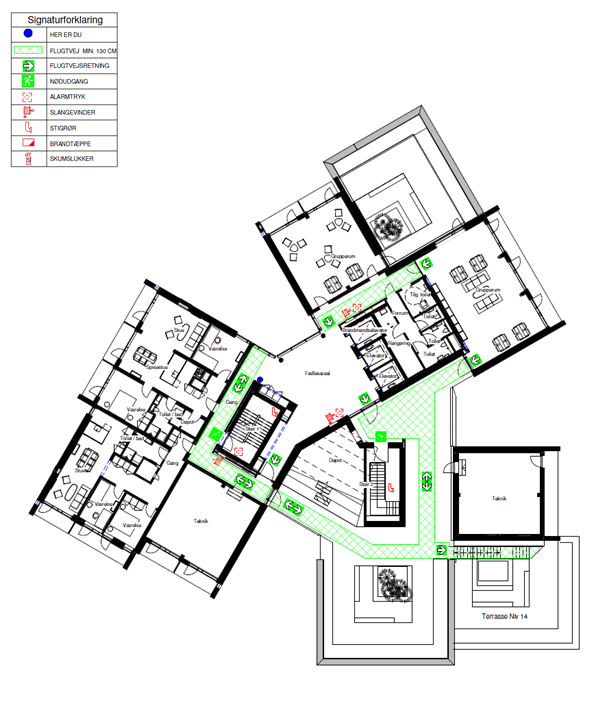 Flugtplan 14. sal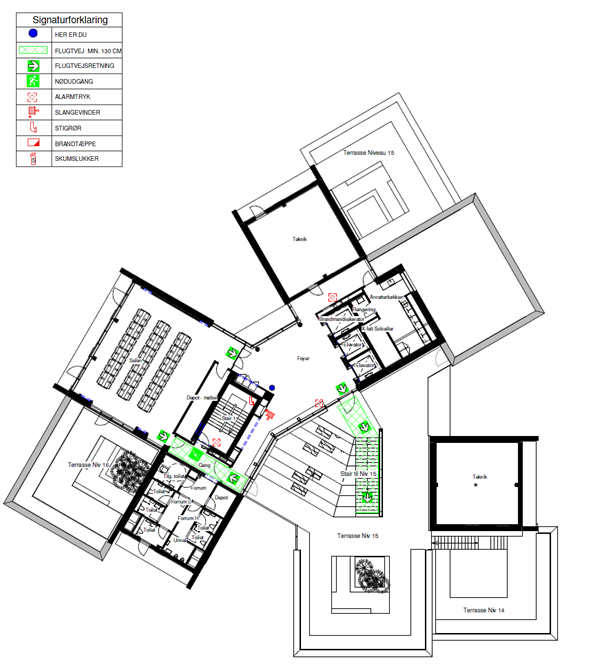 LejepriserLejepriserSky6.975,00 kr.Rainbow5.475,00 kr.Cloud1.675,00 kr.Anretter køkken (kan kun lånes med Sky)0,00 kr.Lejer og BetalingsinformationLejer og BetalingsinformationLejer og BetalingsinformationLejer og BetalingsinformationLejer og BetalingsinformationAnsvarlig for bookingenNavn:Ansvarlig for bookingenE-mail:Ansvarlig for bookingenTelefon:AdresseAdresse:AdressePostnr. + By:Fuldt CPR nummerFaktura sendesFaktura sendesFaktura sendesMed posten Via e-mail  LokalebookingLokalebookingLokalebookingLokalebookingLokalebookingLokalebookingLokalebookingLokaleSky Rainbow Rainbow Cloud Cloud Anretterkøkken Dato og tidsrumFormålØnsket tekst til infoskærmAntal deltagereBordopstilling(se side 6 for mere information)Hestesko Hestesko Klasseværelse Klasseværelse Foredrag Foredrag Bordopstilling(se side 6 for mere information)Mødebord Mødebord Lange borde Lange borde Hestesko (spisning) Hestesko (spisning) Bordopstilling(se side 6 for mere information)E bord E bord Reception Reception Lounge (kun Cloud) Lounge (kun Cloud) Bordopstilling(se side 6 for mere information)I stiller selv borde og stole op (kun Sky) I stiller selv borde og stole op (kun Sky) I stiller selv borde og stole op (kun Sky) I stiller selv borde og stole op (kun Sky) I stiller selv borde og stole op (kun Sky) I stiller selv borde og stole op (kun Sky) AV-udstyrProjektor Mac adapter Projektor Mac adapter Whiteboard Whiteboard Flipover Flipover Andet udstyr (bookes efter først-til-mølle)Bordmikrofon Bordmikrofon Talerstol Talerstol El-tårne, antal:El-tårne, antal:KommentarVed underskrift af denne aftale accepterer du at overholde de vedlagte regler og vilkår for leje af lokale på Campus KollegietVed underskrift af denne aftale accepterer du at overholde de vedlagte regler og vilkår for leje af lokale på Campus KollegietVed underskrift af denne aftale accepterer du at overholde de vedlagte regler og vilkår for leje af lokale på Campus KollegietVed underskrift af denne aftale accepterer du at overholde de vedlagte regler og vilkår for leje af lokale på Campus KollegietVed underskrift af denne aftale accepterer du at overholde de vedlagte regler og vilkår for leje af lokale på Campus KollegietDato:Lejer underskriftSDU Bolig underskriftSkyRainbowCloudHestesko34 personer26 personer16 personerKlasseværelse50 personer24 personer12 personerForedrag (kun stole)70 personer56 personer21 personerMødebord – Uden projektor24 personer26 personer14 personerMødebord – Med projektor22 personer 24 personer10 personerLange borde70 personer42 personerIkke muligtHestesko (spisning)46 personer26 personerIkke muligtE bord70 personerIkke muligtIkke muligtReception90 personer60 personerIkke muligtLounge set upIkke muligtIkke muligt13 personerBordopstillinger (eksempler)Bordopstillinger (eksempler)Bordopstillinger (eksempler)HesteskoKlasseværelseForedrag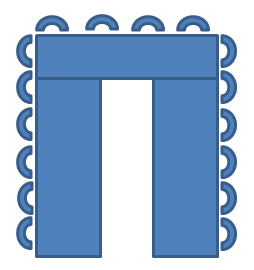 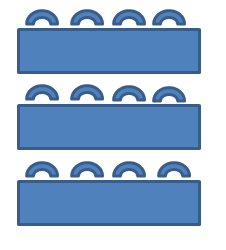 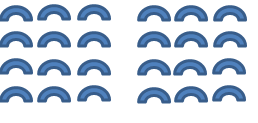 Mødebord uden projektorMødebord med projektorLange borde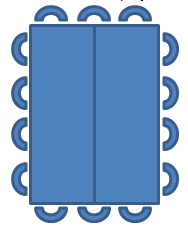 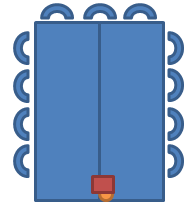 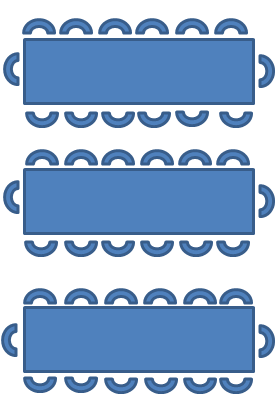 Hestesko (spisning)E bordReception (max 16 caféborde)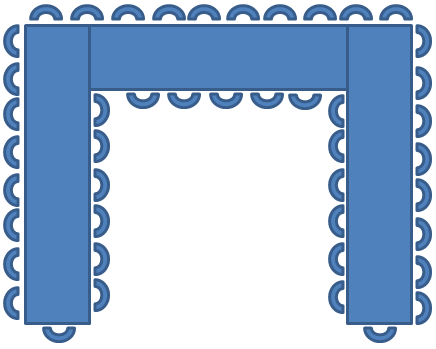 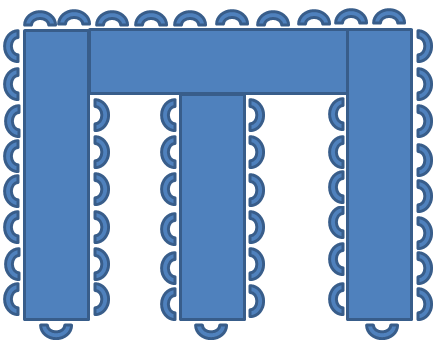 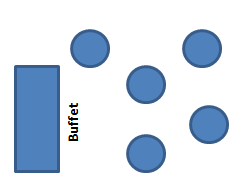 SkySky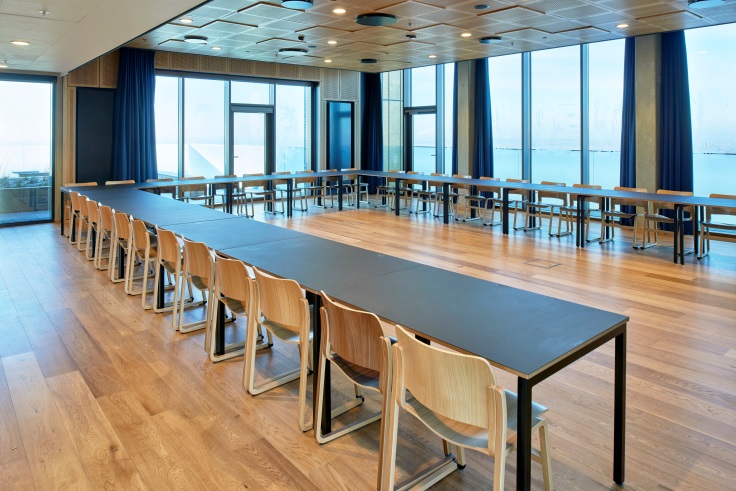 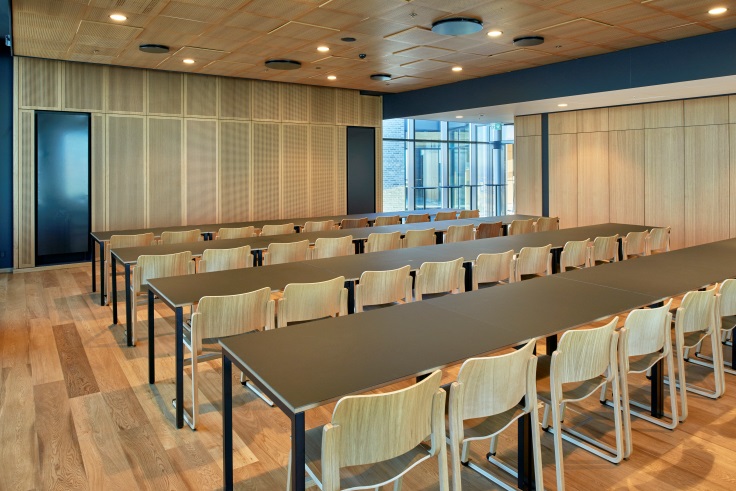 RainbowRainbow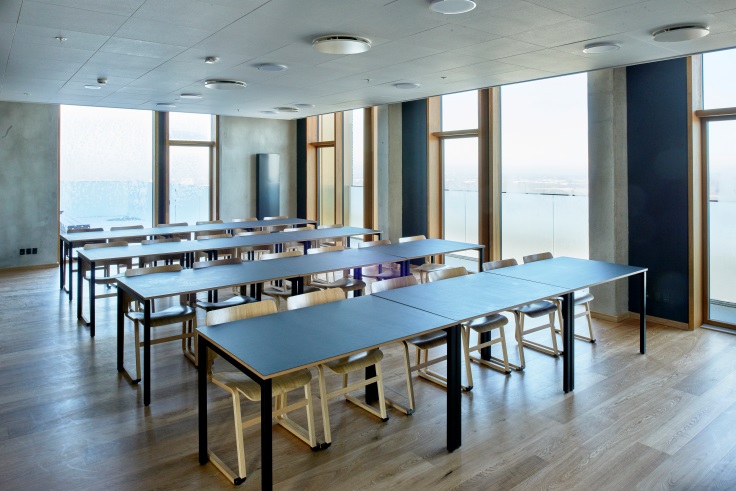 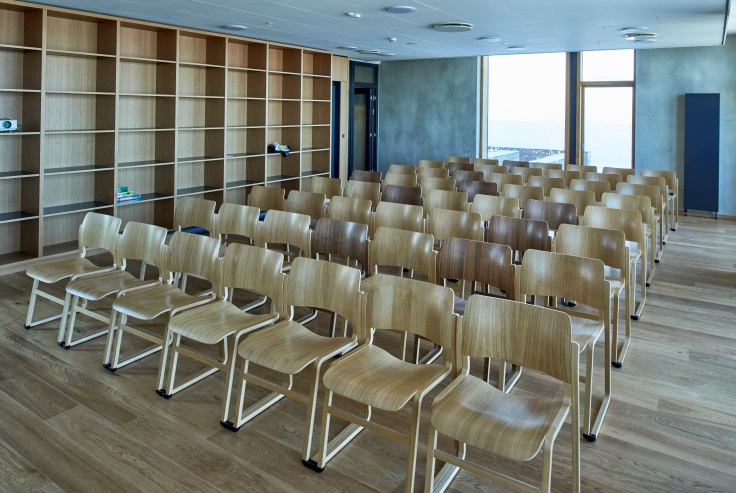 CloudCloud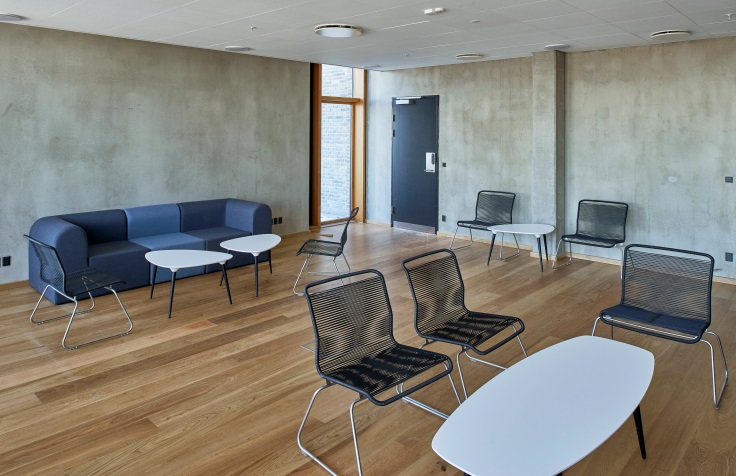 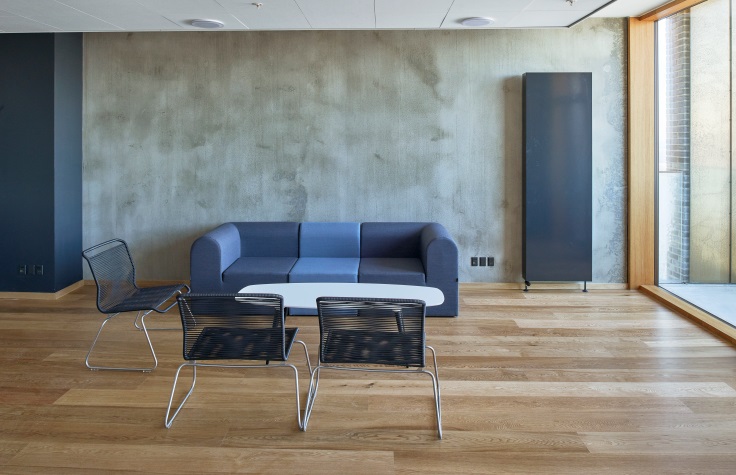 AnretterkøkkenAnretterkøkken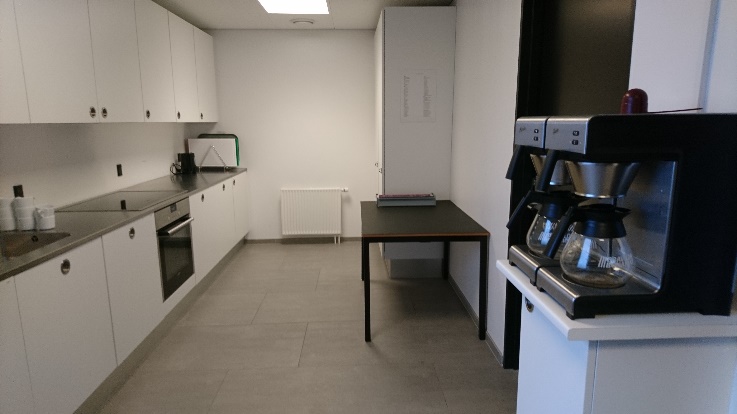 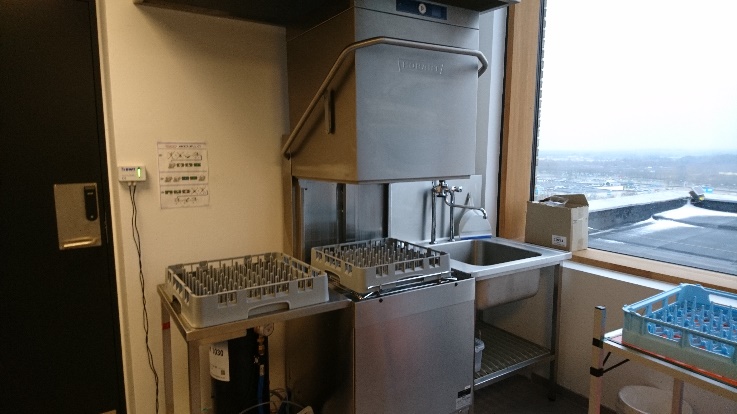 